«Atten år og vengeklypt» – skriveramme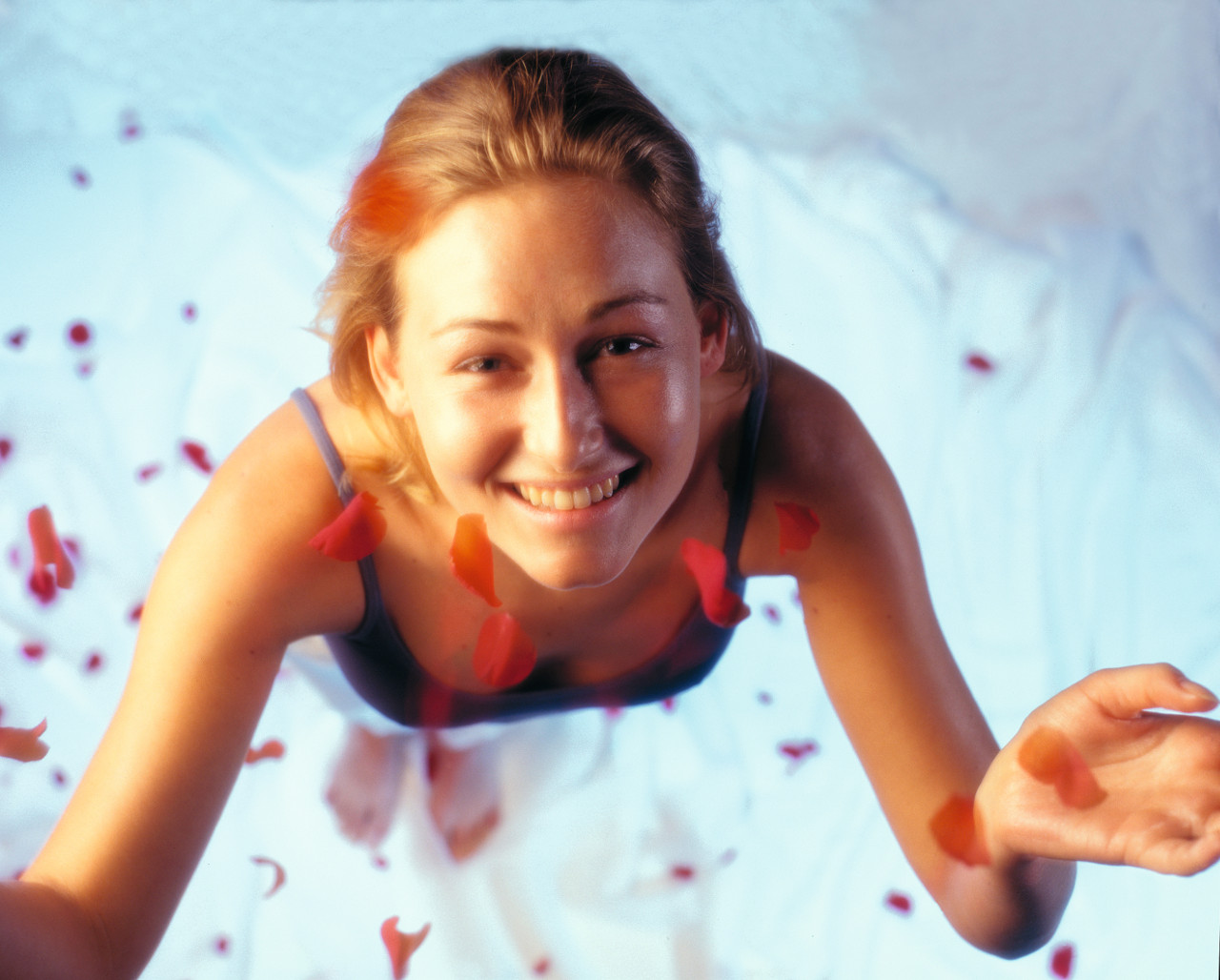 Novella er skrevet av Kjell Åsen og står på s. 146 i Signatur 1.______________________________________________________________________InnledningHvem har skrevet novella? Når og hvor ble den utgitt?  © Linda Haugvaldstad/FotofilNovella «Atten år og vengeklypt» er skrevet av ...Den ble utgitt...______________________________________________________________________________________________________HoveddelFortell kort hva novella handler om, med dine egne ord.Novella handler om ...Forklar hvem som er de viktigste personene i novella og beskriv dem:Hovedpersonen er ...Han ....En annen viktig person er ...__________________________________________________________________________________________________________Synsvinkelen: Med hvem sine øyne ser vi det som skjer i novella?Gjelder det hele novella, eller kan du finne en endring?Fortelleren gjennom nesten hele novella er ...Men på slutten skifter synsvinkelen …Det gjør at …___________________________________________________________________________________________________________I store deler av novella er hovedpersonen frustrert og oppgitt. Hva skyldes dette? Bruk gjerne sitater.Hovedpersonen i novella ....______________________________________________________________________________________________________En novelle bygger seg opp mot en spenningstopp. Forklar hva du mener er det mest spennende stedet i novella.Spenningstoppen i novella mener jeg er når ..._______________________________________________________________________________________________________________ Mange noveller har et vendepunkt, det er når utviklingen i novella tar en ny retning. Hva mener du er vendepunktet i denne novella?Stemningen i novella snur når ...______________________________________________________________________________________________________Hva er temaet i novella? Velg et av forslagene under og begrunn valget ditt.Jeg tror temaet er at man aldri må miste motet ....Jeg tror temaet er at livet som oftest har noe på lur ...Jeg tror temaet kan være å føle seg utenfor fordi ...Temaet kan være hvor vanskelig det er å takle å gå fra å være frisk og sprek til ufør på et blunk ...Jeg tror at temaet er at det finnes håp og kjærlighet tross alt ...Jeg mener at temaet er ....______________________________________________________________________________________________________AvslutningKommenter slutten av novella. Er den skrevet slik fordi det er en sånn slutt de fleste ønsker? Eller får den oss til å tenke? Hva slags inntrykk gjorde novella på deg?Jeg synes slutten var …Jeg likte novella fordi ....Jeg likte ikke novella fordi ....